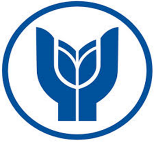 T.C.YAŞAR ÜNİVERSİTESİ REKTÖRLÜĞÜMeslek YüksekokuluOtel, Lokanta ve İkram Hizmetleri BölümüTurizm ve Otel İşletmeciliği ProgramıÖdev / Proje Değerlendirme FormuÖĞRENCİ ADI:SUNUM BAŞLIĞI: 								TOPLAM: _________________DEĞERLENDİRME NOTLARI: ÖĞRETİM GÖREVLİSİ ADI SOYADI: 					İMZA: DEĞERLENDİRME KRİTERLERİ TAM PUANÖĞRENCİNİN PUANISunum konusunun yazılı metinde net olarak açıklanması10Sunum metninin içeriğinin yeterliliği20Sunum metninin organizasyona sahip olması 20Sunum dilinin kullanımı10Ses / Netlik10Tempo10Göz Teması5Vücut dili 5Sunum Programının kullanımı 10